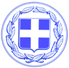                                      Κως, 19 Ιουλίου 2016Δ Ε Λ Τ Ι Ο   Τ Υ Π Ο ΥΘΕΜΑ : ‘’ Νέοι και σύγχρονοι κάδοι απορριμμάτων τοποθετούνται σε όλη την Κω.’’       Ξεκίνησε η τοποθέτηση των νέων και σύγχρονων κάδων  μικροαπορριμμάτων σε όλες τις δημοτικές κοινότητες του νησιού. Ο προγραμματισμός προβλέπει την εγκατάσταση, αρχικά, στις ακόλουθες περιοχές:-Πλατεία Κονίτσης- Αγορά Αγ. Παρασκευή-Πλατεία Καζούλη- Πλατεία Ελευθερίας- Οδός 25ης Μαρτίου- Οδοί Αντ. Ιωαννίδη & Ρήγα Φεραίου- Πάρκο Μητρόπολης- Πάρκο Ξενία- Οδός Βασ. Γεωργίου-Οδός Αλ. Υψηλάντου- Οδός Ιπποκράτους- Ζιά-Τιγκάκι- Αντιμάχεια-Μαστιχάρι- Καρδάμαινα- ΚέφαλοςΟι νέοι κάδοι ενσωματώνουν χαρακτηριστικά που διευκολύνουν την λειτουργία της καθαριότητας (άδειασμα, προστασία από νερά και υγρά, σβήσιμο τσιγάρων κ.α.) ενώ στο άμεσο μέλλον θα εγκατασταθούν και άλλοι.Οι συγκεκριμένοι κάδοι είναι ειδικής κατασκευής και επιδεικνύουν ιδιαίτερη αντοχή στα καιρικά φαινόμενα.Η τοποθέτησή τους γίνεται σε περιοχές που έχουν επιλεγεί από την υπηρεσία καθαριότητας και στις οποίες υπήρχαν προβλήματα τα προηγούμενα χρόνια.Κάθε μέρα η Κως γίνεται καλύτερη.Με μικρές αλλά ουσιαστικές παρεμβάσεις στον τομέα της καθαριότητας και της βελτίωσης της καθημερινότητας αλλά και της εικόνας του νησιού μας. 		  Γραφείο Τύπου Δήμου Κω